SRP GOLF ASSOCIATIONFees:	$62 per player per day (includes green fees, cart fees, range balls, prize fund and skill prizes). Note: No entries accepted without an entry receipt by the deadline. No refunds unless approved by pro shop. This is an OPEN tournament so guests may play. Guests eligible only for skill prizes and skins.Optional Skins:  $5 individual on Saturday, $10 per team on Sunday. Sign up at pro shop & pay after you playFormat:	Saturday Silver Creek Stroke play: 8 AM shotgun: Sunday Bison 2-person Team Scramble: 8 AM shotgun: Please be prepared to be in your cart for announcements 15 minutes prior to start each day.Tees:	Saturday Silver Creek First flight plays Gold (6464 yds), other men play Silver (6075 yds), Ladies play Scarlett (5193 yds). Sunday Bison men play White (5969 yds): Ladies play Red (5198 yds). 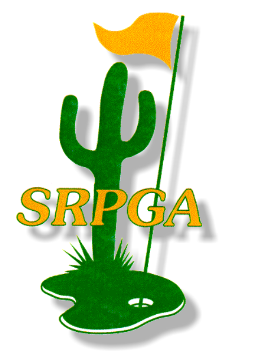 Silver Creek & Bison Golf Tournament Show Low, AZAugust 10 and 11, 2019Sign up & pay by Thursday, August1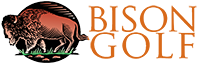 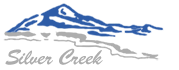 Directors:Becky Harsh  (480) 967-5048Randy Smith  (480) 985-7827Dress Code:Collared shorts; soft spikes, hemmed shorts, no denim.  Be prepared for possible summer monsoon season conditions.Web Site:Additional copies of this flyer and other info are available on our web site at:  www.srpgolf.comWeb Site:Additional copies of this flyer and other info are available on our web site at:  www.srpgolf.comLocations:
Silver Creek  2051 Silver Lake BlvdShowlow, AZ  85901Bison: 1, Preserve Dr, N Bison Ct, Showlow, AZ  85901Course Contact:Ron Fett   (928) 537-2744How to get there:  Show Low is about a 3 hr drive from metro Phoenix via US60 (Globe) or AZ-87/AZ260 (Payson).
Silver Creek:  Head east out of Show Low on US 60 past airport (5 miles).Turn left on Borden Ranch Road, 8 miles to left on Silver Lake Blvd, Course is on the right after ¼ mile   http://silvercreekgolfaz.com   Grill opens at 06:30 hrs.Bison:  Take AZ-87/AZ-260 E.  Turn left on W Bison Retreat Rd in Show Low.  Drive left onto N Retreat Dr.  Destination on right http://bisongolf.netHow to get there:  Show Low is about a 3 hr drive from metro Phoenix via US60 (Globe) or AZ-87/AZ260 (Payson).
Silver Creek:  Head east out of Show Low on US 60 past airport (5 miles).Turn left on Borden Ranch Road, 8 miles to left on Silver Lake Blvd, Course is on the right after ¼ mile   http://silvercreekgolfaz.com   Grill opens at 06:30 hrs.Bison:  Take AZ-87/AZ-260 E.  Turn left on W Bison Retreat Rd in Show Low.  Drive left onto N Retreat Dr.  Destination on right http://bisongolf.netHow to get there:  Show Low is about a 3 hr drive from metro Phoenix via US60 (Globe) or AZ-87/AZ260 (Payson).
Silver Creek:  Head east out of Show Low on US 60 past airport (5 miles).Turn left on Borden Ranch Road, 8 miles to left on Silver Lake Blvd, Course is on the right after ¼ mile   http://silvercreekgolfaz.com   Grill opens at 06:30 hrs.Bison:  Take AZ-87/AZ-260 E.  Turn left on W Bison Retreat Rd in Show Low.  Drive left onto N Retreat Dr.  Destination on right http://bisongolf.netSend Check to:PERA ClubATT:  SRPGA/HARSHP.O. Box 52025   PER 200Phoenix, AZ  85072-2025Do Not Send CashMake check payable to SRPGAOn memo line, write Silver Creek/Bison, list your fellow players & days- please check with them first!If doing online bill payment please allow at least 7 days for mail processing.Do Not Send CashMake check payable to SRPGAOn memo line, write Silver Creek/Bison, list your fellow players & days- please check with them first!If doing online bill payment please allow at least 7 days for mail processing.Paying Through the Credit UnionCall 602-797-3000 and  Select option “8” for Service LineI’d like to make a transfer from my account to the SRPGA account – 31906$62 or $124 entry fee for (YOUR NAME)Note:  If paying online or by phone, remember to mail or e-mail the registration information to Becky Harsh, topazbjh@gmail.comNote:  If paying online or by phone, remember to mail or e-mail the registration information to Becky Harsh, topazbjh@gmail.comNote:  If paying online or by phone, remember to mail or e-mail the registration information to Becky Harsh, topazbjh@gmail.comNote:  If paying online or by phone, remember to mail or e-mail the registration information to Becky Harsh, topazbjh@gmail.com